ST. ELIZABETH SETON SCHOOL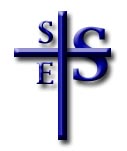 16 Bridge Street ♦ Rochester, New Hampshire 03867Phone (603) 332-4803 ♦ Fax (603) 332-2915www.sesschool.orgFaith in Education	                                        November 15, 2019                                     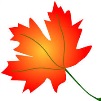 Our MissionAs a Catholic elementary school, our mission is to celebrate our Catholic identity and to foster academic excellence in our students. Through mutual respect, each student is encouraged to be a responsible, faithful, contributing member of the community.GERRY’S FOOD DRIVE:  Please help support Gerry's Food Pantry by participating in our annual food drive!  Now through November 22nd.We will be collecting canned and non-perishable food items as well as any toiletries, cleaning supplies, baby items, etc.  Our goal is to collect 1,000 items to donate to Gerry's Food Pantry.  If we reach our goal, Ms. Boutin has agreed to grant a free jeans day!  Please help in any way you can!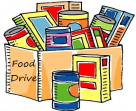 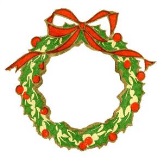 CHRISTMAS PLAY: Dear SES Community! Our play, "The Best Christmas Pageant Ever" is just weeks away! I'm reaching out to you all for three reasons – 1. - To make sure you know the dates and times: Thursday and Friday, Dec 5 & 6 at the Rochester Performance & Arts Center. Tickets are $8 general/$5 students/seniors and will be sold at the door. Lobby opens at 5:30, curtain is at 6:30. This is a LOVELY family show - you will laugh, you will cry, and you might even find yourself singing. 2. - ANY student pre-K-8 who would like to perform in just the live pageant scene is welcome! They would be able to choose whether they want to be a Shepherd or an Angel. They would not need to say any lines - they would only sing some Christmas carols with the rest of angels and shepherds. Please contact Erin Dauphinais (French teacher and Pageant director) if your children are interested. 3. We NEED to BORROW STUFF!! Attached to this newsletter is a list of props and set pieces we are currently gathering. Anything we borrow will be returned in the same condition! We just ask you label it somehow with your last name. Items can be brought in and put on the stage in the cafeteria as soon as possible. Any questions, please contact Erin Dauphinias at erin.dauphinais@sesschool.org. THANK YOU! SES HOLIDAY APPAREL STORE: with the help and expertise of Collins Sports Center, we are now offering SES apparel on-line! Please see the attached flyer for more information or go to   https://saintelizabethsetonholidayapparel2019.itemorder.com/sale  Sales end Monday November 18th at midnight. On PE days, students will be allowed to wear the SES t-shirt that is available at the webstore as well as the sweat pants featured, they can also wear the pullovers and the fleece jacket during the school day as part of the dress code. We hope to offer another webstore in the spring with more SES apparel.BOOSTERS DANCE: The first dance of the school year is here!! All students and their families are invited to come to our school dance on Friday November 22nd. Students in grades Pre-k through 5th grade are welcomed to come from 6:30-8. Our Jr High students are welcomed to come from 7-9. There will be food, music and fun provided. In the spirit of Thanksgiving, we are asking students to donate a canned food item when they arrive. Prices are $3 per student or $10 per family. Come support the boosters’ sports programs and celebrate the many reasons we are grateful for SES!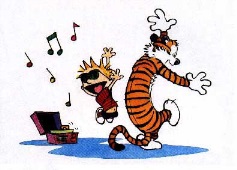 SIXITH GRADE: This week the sixth grade finished their lessons on ancient China.  We have now started our lessons on the Greeks.  Our sixth graders are learning Greek Mythology and how the people of Greece link natural events with gods.  In science, we have been growing crystals and we are getting ready for our end of chapter test on rocks and crystals.  Friendly reminder: we are collecting can goods as a school and next Friday is Jeans Day.YOU MATTER: Our 8th grade class has started a “You Matter” movement. They have purchased “you matter“ bracelets and have given them to all our SES students and staff. They will be sending out letters and bracelets to all Catholic schools in our diocese to spread the message that each person matters! Our hope is to visit three area Catholic schools to spread this message. Please keep the 8th graders in your prayers as they proceed with this initiative. They are excited to share the message that everyone God created has worth and dignity. It’s important to Know.....You Matter!NIGHT IN BETHELHEM: St Michael’s Parish in Exeter presents “Night in Bethlehem” Come Follow in the footsteps of Mary and Joseph on the night Jesus was born. Friday, Dec.13th 5:30-8:30pm. Tours leave every 15 mins. For more info www.stmichaelparish.org.JEANS DAY: will take place next Friday, November 22nd. $1.00 for jeans and .50 for a baseball cap.HOLY MASS: will take place on Wednesday November 20th at 10am with Father Thom.                              Have a great weekend!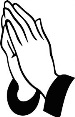 